Publicado en Madrid el 05/07/2018 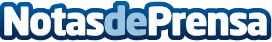 Segguroo, la App definitiva para gestionar los seguros de manera fácil, rápida y cómoda este veranoSegguroo se presenta en España para revolucionar la industria del seguro y romper las barreras que separan al usuario de sus pólizas y aseguradoras. Por su parte, el equipo de desarrolladores de Segguroo continúa trabajando en mejorar la experiencia de usuario y añadir funcionalidades de interés para el perfil del aseguradoDatos de contacto:Belén AndradaNota de prensa publicada en: https://www.notasdeprensa.es/segguroo-la-app-definitiva-para-gestionar-los Categorias: Nacional Viaje Sociedad E-Commerce Seguros Dispositivos móviles http://www.notasdeprensa.es